Standard terms and conditionsGroup hire charges without driver are as follows;Fuel ChargesIf request for full tank and return with full tank there will be a surcharge of £6 per day (part & whole). If not returned fully fuelled, the following charges will be applied to the invoice, cost of the fuel and a £10 charge to cover our administration costs and the expense of refuelling.  All school hire is at the group hire rate.Kingswood Community Transport can provide a volunteer driver for your use.  There will be a charge for this to cover their expenses;Weekday up to three hours - 				£5.00Weekday up to five hours - 				£6.50Weekday over five hours - 					£10.00Saturday or Sunday volunteer expense - 		£15.00Volunteer expense rates will be agreed at the time of booking.You can drive our vehicles yourselves as long as the person doing so has undergone MiDAS (Mini-bus Driver Awareness Scheme) training and holds a valid certificate.  You will be required to present a valid MiDAS certificate to us at the time of picking up your vehicle.  Failure to present a valid certificate will result in no vehicle being provided.  The hirer is responsible for the care of the vehicle during your hire period and will be provided to you in a clean and smart manner. The cost of your hire may be reduced if the passengers that you are carrying possess a South Gloucestershire Council Diamond Travel Card (Bus Pass).  Details of possible reductions will be agreed at the time of booking.  Hirers are responsible for providing lists of the passengers they carry.  Pick up lists for passengers should be provided as soon as possible but no later than the date of your travel or you will be charged the full hire rate without any reductions that maybe applicable.Invoices are issued the day after the hire unless further hires are due that month and payment requested to be made within 30 days. Registered Charity 1091206Incorporated under the Companies Act 1985Company No 4197657VAT No - 162 4540 25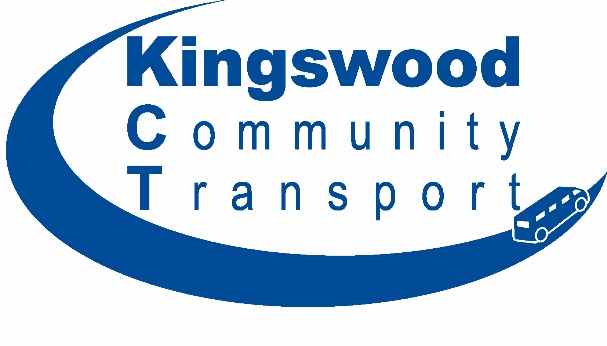 No 2 OfficeOld School HouseBritannia RoadBristolBS15 8DBTel: 0117 9616016Web www.kingswoodct.org.ukEmail info@kingswoodct.org.ukMini-Bus(12 - 16 seater)Mini-Bus(12 - 16 seater)Car(4 seater)Car(4 seater)GroupYouthGroupYouthFull Day and evening Hire£89.00£44.50£37.00£21.00Half Day£44.50£22.25£18.50£10.50Weekend Hire£175.00£87.50£74.00£36.00Two Days >Please contact the office for the hire chargePlease contact the office for the hire chargePlease contact the office for the hire chargePlease contact the office for the hire chargeFuel ChargesFirst 50 miles75p pm50p pm60p pm40p pmEach Mile After40p35p35p35pIf the vehicle is involved in an incident and requires repairs the hirer will be liable to the first - £250If the vehicle requires cleaning on your return, we reserve the right to levy a cleaning charge.£20If you cancel your Group Hire within 36hours of the start time of your trip you will incur a cancellation fee£30